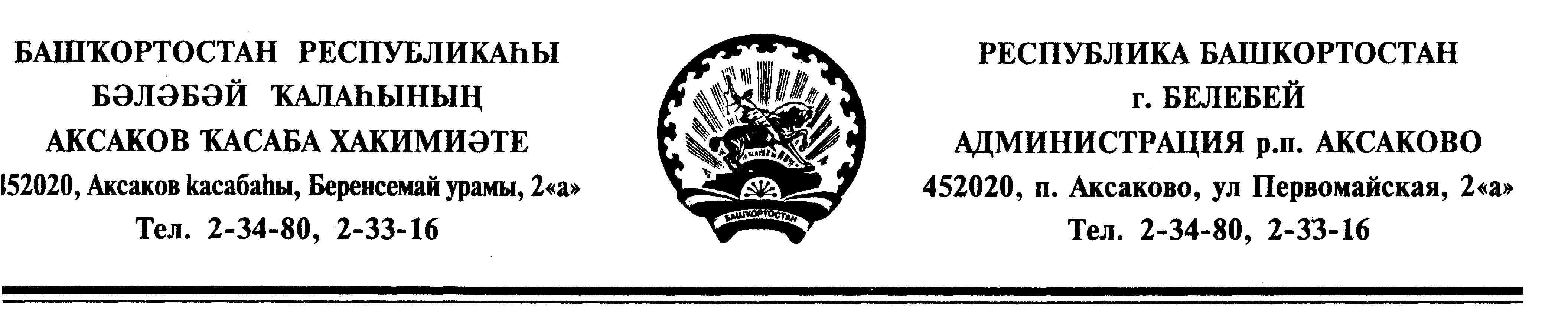                 КАРАР                                                              ПОСТАНОВЛЕНИЕ«24»  январь  2020 й.                          № 03                      «24» января  2020г.О перспективном плане Администрации сельского поселения Аксаковский сельсовет муниципального  района Белебеевский район Республики Башкортостан на 2020 годВ целях упорядочения работы Администрации сельского поселения Аксаковский сельсовет муниципального района Белебеевский район Республики Башкортостан ПОСТАНОВЛЯЮ:1. Утвердить прилагаемый перспективный план основных мероприятий Администрации сельского поселения Аксаковский сельсовет муниципального района Белебеевский район Республики Башкортостан на 2020 год.2. Обнародовать настоящее постановление на информационном стенде администрации сельского поселения Аксаковский сельсовет муниципального района Белебеевский район Республики Башкортостан по адресу: РБ, Белебеевский район, с. Аксаково, ул. Первомайская, д.2А, и разместить на официальном сайте сельского поселения Аксаковский сельсовет муниципального района Белебеевский район Республики Башкортостан – http://aksakovosp.ru/.3. Контроль за исполнением данного постановления возложить на управляющего делами Галимханову Е.В.Глава сельского поселения                                              Э.Б.АбдрахмановаПерспективный планосновных мероприятий Администрации сельского поселения Аксаковский сельсовет муниципального района Белебеевский районРеспублики Башкортостан на 2020 годI  раздел Вопросы для рассмотрения на совещание при главе сельского поселения II раздел Организационные мероприятияIII раздел Контроль и проверка исполненияIV раздел Организация и обеспечение деятельности депутатов СоветаV  раздел Работа с постоянными и иными комиссиями Совета VI  раздел Взаимодействие с общественными формированиями и религиозными обществамиVII раздел Взаимодействие с муниципальными учреждениямиУправляющий делами                                                                                                 Е.В.ГалимхановаУтверждено постановлением Администрациисельского поселения Аксаковский сельсовет муниципального района Белебеевский район Республики Башкортостанот 24 января  2020 года № 03№ п/пНаименование мероприятия (вопроса)   Сроки исполненияОтветственные исполнители1.О плане работы Администрации сельского поселенияЯнварь Управляющий делами2.О ходе содержания, очистке дорог от снега на территории сельского поселенияФевральДелопроизводитель 3.Исполнение на территории Кодекса Республики Башкортостан по пожарной безопасностиФевральДелопроизводитель 4.О подготовке сельского поселения к паводку 2019 годаМартЗемлеустроитель, делопроизводитель 5.О подготовке к проведению месячника по санитарной очистке и благоустройству территории сельского поселенияАпрельДелопроизводитель, землеустроитель, муниципальный жилищный инспектор6.О подготовке и проведении мероприятий, посвященных празднованию Дня Победы в Великой Отечественной войне 1941-1945 годовАпрельНадеждинский СК, МБОУ СОШ № 41, МДОУ № 38 «Золушка», предприятий и организаций7.О подготовке объектов энергетического хозяйства, жилищно-коммунального и социального назнаячения к работе в осенне-зимний период 2019-2020 годовМайМуниципальный жилищный инспектор8.О подготовке и проведении мероприятий, посвященных празднованию сабантуяМай Руководители Надеждинский СК, предприятий и организаций9.Об организации труда и отдыха детей в летний периодМай МБОУ СОШ № 41, МДОУ № 38 «Золушка»10.О состоянии сбора местных налогов ИюльЦентрализованная бухгалтерия, землеустроитель, муниципальный жилищный инспектор11.О профилактике правонарушений и преступлений на территории сельского поселения АвгустУчастковый уполномоченный полиции, управляющий делами12.О подготовке и проведении Аксаковских днейСентябрьРуководители Надеждинский СК, предприятий и организаций13.О проведении подписки на периодические издания ОктябрьРуководители предприятий и организаций, начальник почтового отделения14.О прогнозах социально-экономического развития сельского поселения на 2019 годНоябрьГлава сельского поселения15.О подготовке и проведении новогодних праздников на территории сельского поселенияДекабрьРуководители предприятий и организаций, делопроизводитель1.Совещания с руководителями учреждений, организаций сельского поселенияКаждый вторникУправляющий делами2.Прием граждан по личным вопросам главой сельского поселенияПостоянно Управляющий делами3.Рождественские мероприятияЯнварь Надеждинский СК4.День Памяти Воинов-интернационалистовФевраль Глава сельского поселения, МБОУ СОШ № 41, Надеждинский СК, руководители предприятий и организаций5.Встреча с ветеранами, чествование ветерановМайГлава сельского поселения, руководители предприятий и организаций6.Собрание граждан по благоустройству и озеленению улиц населенных пунктовМайЗемлеустроитель, муниципальный жилищный инспектор, делопроизводитель7.День защиты детейИюньГлава сельского поселения, МБОУ СОШ № 41, МДОУ № 38 «Золушка», Надеждинский СК8.Международный Аксаковский праздникСентябрьГлава сельского поселения, Надеждинский СК9.День пожилых людейОктябрьГлава сельского поселения, Надеждинский СК, руководители предприятий, организаций и учреждений10.День МатериНоябрь Глава сельского поселения, Надеждинский СК, руководители предприятий, организаций и учреждений11.Новогодние праздники на территории сельского поселенияДекабрьГлава сельского поселения, Надеждинский СК, руководители предприятий, организаций и учреждений1.Усилить контроль по выполнению постановлений и распоряжений Главы Администрации муниципального района Белебеевский район, главы сельского поселения Аксаковский сельсоветПостоянноУправляющий делами2.Организовывать проверки, запрашивать информацию по выполнению критических замечаний, предложений, высказанных на собраниях  гражданЕжеквартальноГлава сельского поселения, управляющий делами1.Запрашивать у депутатов и обобщать информацию: - об отчетах перед избирателями и встречах с избирателями;- о депутатских запросах, критических замечаниях, предложениях;- о работе с обращениями гражданПостоянно Управляющий делами 2.Составить график приема избирателей и разместить информацию о приеме ЯнварьУправляющий делами  3.Оказывать помощь депутатам в формировании плана работы на 2020 годДекабрьПредседатель Совета, управляющий делами  4.Провести мероприятия по реализации критических замечаний, предложений депутатов, избирателей, высказанных на заседаниях Совета, на сходах и собраниях гражданСистематическиПредседатель Совета, управляющий делами  5.Оказать помощь депутатам в проведении в округах отчетов перед избирателями, приема и встречи с гражданамиПостоянноПредседатель Совета, Управляющий делами  6.Обеспечить участие депутатов в собраниях трудовых коллективов, общественных организациях, проверках и рейдах, на заседаниях комиссииПостоянноПредседатель Совета, управляющий делами  1.Подвести итоги работы постоянных комиссий, собрать информацию о проделанных мероприятиях, планы их работыЯнварьУправляющий делами  2.Оказывать помощь постоянным комиссиям по проведению их заседания и других мероприятийПостоянноАдминистрация СП3.Привлекать  членов постоянных комиссий и ее актив для проведения проверок, рейдов по изучению состояния дел и других мероприятийПостоянноАдминистрация СП, управляющий делами  4.Оказывать  практическую помощь председателям постоянных комиссий в разработке планов и решении, рекомендации, заключении в подготовке отчетов и содокладовПостоянноАдминистрация СП, управляющий делами 1. Взять под контроль и оказывать помощь в проведении заседаний общественных формирований при администрации СППо необходимостиГлава сельского поселения2.При возможности оказывать помощь Приходу Димитрие-Солунского храма с. Надеждино По необходимостиГлава сельского поселения1.Регулярно проводить оперативные совещания с руководителями учреждений 1 раз в неделюГлава сельского поселения2.Заслушать отчеты руководителей учреждений на совещании при главеЕжеквартальноГлава сельского поселения